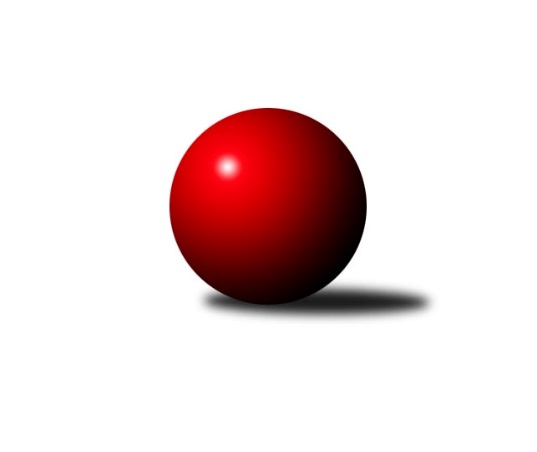 Č.15Ročník 2023/2024	15.8.2024 3. KLM A 2023/2024Statistika 15. kolaTabulka družstev:		družstvo	záp	výh	rem	proh	skore	sety	průměr	body	plné	dorážka	chyby	1.	TJ Teplice Letná	15	11	1	3	77.0 : 43.0 	(203.0 : 157.0)	3323	23	2230	1093	28.7	2.	SK Škoda VS Plzeň	15	11	0	4	76.5 : 43.5 	(203.0 : 157.0)	3298	22	2211	1087	33.3	3.	TJ Sokol Údlice	15	10	0	5	72.0 : 48.0 	(206.5 : 153.5)	3274	20	2209	1065	30.1	4.	Kuželky Jiskra Hazlov	15	9	0	6	72.5 : 47.5 	(200.5 : 159.5)	3280	18	2216	1064	33.2	5.	TJ Sokol Duchcov B	15	9	0	6	70.0 : 50.0 	(194.5 : 165.5)	3292	18	2218	1074	33.3	6.	Kuželky Holýšov	15	9	0	6	63.5 : 56.5 	(187.5 : 172.5)	3269	18	2211	1059	31.3	7.	TJ Lokomotiva Ústí n. L.	15	8	0	7	67.5 : 52.5 	(191.5 : 168.5)	3188	16	2171	1017	34.1	8.	TJ Elektrárny Kadaň	15	8	0	7	60.0 : 60.0 	(179.0 : 181.0)	3252	16	2200	1052	36.5	9.	KK Slavoj Praha B	15	6	0	9	50.0 : 70.0 	(150.0 : 210.0)	3175	12	2166	1009	43.7	10.	TJ Kovohutě Příbram	15	3	2	10	45.0 : 75.0 	(161.5 : 198.5)	3231	8	2189	1042	36.4	11.	CB Dobřany B	15	3	1	11	35.0 : 85.0 	(143.5 : 216.5)	3174	7	2158	1016	41.5	12.	Kuželky Aš	15	1	0	14	31.0 : 89.0 	(139.5 : 220.5)	3120	2	2162	958	57.7Tabulka doma:		družstvo	záp	výh	rem	proh	skore	sety	průměr	body	maximum	minimum	1.	Kuželky Holýšov	8	7	0	1	43.5 : 20.5 	(111.0 : 81.0)	3361	14	3438	3246	2.	TJ Lokomotiva Ústí n. L.	7	6	0	1	40.5 : 15.5 	(95.0 : 73.0)	3285	12	3400	3220	3.	TJ Sokol Údlice	7	6	0	1	39.0 : 17.0 	(100.0 : 68.0)	3342	12	3437	3262	4.	TJ Teplice Letná	7	6	0	1	37.0 : 19.0 	(98.5 : 69.5)	3261	12	3390	3154	5.	SK Škoda VS Plzeň	7	6	0	1	37.0 : 19.0 	(93.5 : 74.5)	3234	12	3318	3171	6.	TJ Sokol Duchcov B	8	6	0	2	43.0 : 21.0 	(105.5 : 86.5)	3362	12	3562	3255	7.	TJ Elektrárny Kadaň	8	6	0	2	39.0 : 25.0 	(101.5 : 90.5)	3250	12	3315	3133	8.	Kuželky Jiskra Hazlov	7	4	0	3	34.0 : 22.0 	(96.5 : 71.5)	3238	8	3362	3172	9.	KK Slavoj Praha B	7	4	0	3	31.0 : 25.0 	(81.0 : 87.0)	3266	8	3376	3094	10.	CB Dobřany B	8	3	1	4	22.0 : 42.0 	(83.0 : 109.0)	3257	7	3380	3190	11.	TJ Kovohutě Příbram	8	2	1	5	24.0 : 40.0 	(88.5 : 103.5)	3155	5	3276	3060	12.	Kuželky Aš	8	1	0	7	16.0 : 48.0 	(73.0 : 119.0)	3167	2	3286	3056Tabulka venku:		družstvo	záp	výh	rem	proh	skore	sety	průměr	body	maximum	minimum	1.	TJ Teplice Letná	8	5	1	2	40.0 : 24.0 	(104.5 : 87.5)	3332	11	3476	3247	2.	SK Škoda VS Plzeň	8	5	0	3	39.5 : 24.5 	(109.5 : 82.5)	3307	10	3446	3179	3.	Kuželky Jiskra Hazlov	8	5	0	3	38.5 : 25.5 	(104.0 : 88.0)	3286	10	3393	3128	4.	TJ Sokol Údlice	8	4	0	4	33.0 : 31.0 	(106.5 : 85.5)	3266	8	3423	3113	5.	TJ Sokol Duchcov B	7	3	0	4	27.0 : 29.0 	(89.0 : 79.0)	3276	6	3360	3215	6.	TJ Elektrárny Kadaň	7	2	0	5	21.0 : 35.0 	(77.5 : 90.5)	3253	4	3336	3162	7.	Kuželky Holýšov	7	2	0	5	20.0 : 36.0 	(76.5 : 91.5)	3256	4	3409	3137	8.	TJ Lokomotiva Ústí n. L.	8	2	0	6	27.0 : 37.0 	(96.5 : 95.5)	3175	4	3277	3096	9.	KK Slavoj Praha B	8	2	0	6	19.0 : 45.0 	(69.0 : 123.0)	3163	4	3404	3020	10.	TJ Kovohutě Příbram	7	1	1	5	21.0 : 35.0 	(73.0 : 95.0)	3243	3	3358	3138	11.	Kuželky Aš	7	0	0	7	15.0 : 41.0 	(66.5 : 101.5)	3112	0	3150	3030	12.	CB Dobřany B	7	0	0	7	13.0 : 43.0 	(60.5 : 107.5)	3162	0	3268	3029Tabulka podzimní části:		družstvo	záp	výh	rem	proh	skore	sety	průměr	body	doma	venku	1.	TJ Teplice Letná	11	8	1	2	57.0 : 31.0 	(149.5 : 114.5)	3327	17 	4 	0 	1 	4 	1 	1	2.	SK Škoda VS Plzeň	11	8	0	3	57.0 : 31.0 	(150.5 : 113.5)	3297	16 	4 	0 	1 	4 	0 	2	3.	TJ Sokol Údlice	11	7	0	4	51.0 : 37.0 	(146.5 : 117.5)	3251	14 	4 	0 	1 	3 	0 	3	4.	Kuželky Holýšov	11	7	0	4	49.5 : 38.5 	(141.5 : 122.5)	3265	14 	6 	0 	0 	1 	0 	4	5.	Kuželky Jiskra Hazlov	11	6	0	5	50.5 : 37.5 	(145.5 : 118.5)	3259	12 	3 	0 	2 	3 	0 	3	6.	TJ Sokol Duchcov B	11	6	0	5	48.0 : 40.0 	(136.5 : 127.5)	3317	12 	4 	0 	2 	2 	0 	3	7.	TJ Elektrárny Kadaň	11	6	0	5	47.0 : 41.0 	(137.0 : 127.0)	3256	12 	5 	0 	1 	1 	0 	4	8.	TJ Lokomotiva Ústí n. L.	11	5	0	6	46.0 : 42.0 	(138.0 : 126.0)	3182	10 	5 	0 	1 	0 	0 	5	9.	TJ Kovohutě Příbram	10	3	2	5	35.0 : 45.0 	(112.5 : 127.5)	3247	8 	2 	1 	1 	1 	1 	4	10.	CB Dobřany B	11	3	1	7	29.0 : 59.0 	(109.0 : 155.0)	3188	7 	3 	1 	2 	0 	0 	5	11.	KK Slavoj Praha B	10	3	0	7	29.0 : 51.0 	(95.0 : 145.0)	3115	6 	3 	0 	2 	0 	0 	5	12.	Kuželky Aš	11	1	0	10	21.0 : 67.0 	(98.5 : 165.5)	3111	2 	1 	0 	5 	0 	0 	5Tabulka jarní části:		družstvo	záp	výh	rem	proh	skore	sety	průměr	body	doma	venku	1.	TJ Sokol Duchcov B	4	3	0	1	22.0 : 10.0 	(58.0 : 38.0)	3295	6 	2 	0 	0 	1 	0 	1 	2.	Kuželky Jiskra Hazlov	4	3	0	1	22.0 : 10.0 	(55.0 : 41.0)	3318	6 	1 	0 	1 	2 	0 	0 	3.	TJ Lokomotiva Ústí n. L.	4	3	0	1	21.5 : 10.5 	(53.5 : 42.5)	3250	6 	1 	0 	0 	2 	0 	1 	4.	TJ Sokol Údlice	4	3	0	1	21.0 : 11.0 	(60.0 : 36.0)	3361	6 	2 	0 	0 	1 	0 	1 	5.	TJ Teplice Letná	4	3	0	1	20.0 : 12.0 	(53.5 : 42.5)	3284	6 	2 	0 	0 	1 	0 	1 	6.	SK Škoda VS Plzeň	4	3	0	1	19.5 : 12.5 	(52.5 : 43.5)	3290	6 	2 	0 	0 	1 	0 	1 	7.	KK Slavoj Praha B	5	3	0	2	21.0 : 19.0 	(55.0 : 65.0)	3301	6 	1 	0 	1 	2 	0 	1 	8.	Kuželky Holýšov	4	2	0	2	14.0 : 18.0 	(46.0 : 50.0)	3304	4 	1 	0 	1 	1 	0 	1 	9.	TJ Elektrárny Kadaň	4	2	0	2	13.0 : 19.0 	(42.0 : 54.0)	3231	4 	1 	0 	1 	1 	0 	1 	10.	Kuželky Aš	4	0	0	4	10.0 : 22.0 	(41.0 : 55.0)	3182	0 	0 	0 	2 	0 	0 	2 	11.	CB Dobřany B	4	0	0	4	6.0 : 26.0 	(34.5 : 61.5)	3171	0 	0 	0 	2 	0 	0 	2 	12.	TJ Kovohutě Příbram	5	0	0	5	10.0 : 30.0 	(49.0 : 71.0)	3137	0 	0 	0 	4 	0 	0 	1 Zisk bodů pro družstvo:		jméno hráče	družstvo	body	zápasy	v %	dílčí body	sety	v %	1.	Milan Grejtovský 	TJ Lokomotiva Ústí n. L.  	12.5	/	15	(83%)	36	/	60	(60%)	2.	Petr Svoboda 	SK Škoda VS Plzeň  	12	/	14	(86%)	40	/	56	(71%)	3.	Pavel Repčík 	Kuželky Jiskra Hazlov  	12	/	14	(86%)	39	/	56	(70%)	4.	Milan Vicher 	SK Škoda VS Plzeň  	12	/	15	(80%)	41	/	60	(68%)	5.	Dominik Wittwar 	Kuželky Jiskra Hazlov  	12	/	15	(80%)	40	/	60	(67%)	6.	Karel Bučko 	TJ Elektrárny Kadaň 	12	/	15	(80%)	39.5	/	60	(66%)	7.	Karel Valeš 	TJ Sokol Údlice 	12	/	15	(80%)	39	/	60	(65%)	8.	David Hošek 	TJ Kovohutě Příbram  	11	/	15	(73%)	36.5	/	60	(61%)	9.	Jan Vacikar 	SK Škoda VS Plzeň  	11	/	15	(73%)	34	/	60	(57%)	10.	Miroslav Repčík 	Kuželky Jiskra Hazlov  	10.5	/	15	(70%)	39	/	60	(65%)	11.	Lukáš Hanzlík 	TJ Teplice Letná 	10	/	13	(77%)	35	/	52	(67%)	12.	Josef Šálek 	TJ Teplice Letná 	9	/	13	(69%)	31.5	/	52	(61%)	13.	Radek Duhai 	Kuželky Aš 	9	/	14	(64%)	34.5	/	56	(62%)	14.	Jan Hybš 	TJ Teplice Letná 	9	/	14	(64%)	31.5	/	56	(56%)	15.	Josef Málek 	TJ Lokomotiva Ústí n. L.  	9	/	14	(64%)	29	/	56	(52%)	16.	Miloš Civín 	TJ Sokol Duchcov B 	8	/	10	(80%)	26	/	40	(65%)	17.	Vladimír Hurník 	TJ Sokol Údlice 	8	/	11	(73%)	31	/	44	(70%)	18.	Alexandr Trpišovský 	TJ Teplice Letná 	8	/	11	(73%)	26	/	44	(59%)	19.	Miroslav Wedlich 	TJ Lokomotiva Ústí n. L.  	8	/	11	(73%)	24	/	44	(55%)	20.	Jiří Šlajer 	Kuželky Holýšov 	8	/	12	(67%)	28.5	/	48	(59%)	21.	Petr Kubita 	TJ Sokol Duchcov B 	8	/	12	(67%)	27.5	/	48	(57%)	22.	Martin Vršan 	TJ Sokol Údlice 	8	/	12	(67%)	23	/	48	(48%)	23.	Jan Myslík 	Kuželky Holýšov 	8	/	13	(62%)	28.5	/	52	(55%)	24.	Martin Šlajer 	Kuželky Holýšov 	8	/	14	(57%)	34	/	56	(61%)	25.	Jiří Semelka 	TJ Sokol Duchcov B 	8	/	14	(57%)	29.5	/	56	(53%)	26.	Michal Dvořák 	TJ Elektrárny Kadaň 	8	/	15	(53%)	33	/	60	(55%)	27.	Marcel Lukáš 	TJ Elektrárny Kadaň 	8	/	15	(53%)	30.5	/	60	(51%)	28.	Miloš Černohorský 	SK Škoda VS Plzeň  	7.5	/	11	(68%)	25	/	44	(57%)	29.	Luboš Řezáč 	TJ Kovohutě Příbram  	7	/	13	(54%)	29	/	52	(56%)	30.	Jindřich Valo 	KK Slavoj Praha B 	7	/	13	(54%)	27.5	/	52	(53%)	31.	Stanislav Šmíd ml.	TJ Sokol Údlice 	7	/	14	(50%)	35	/	56	(63%)	32.	Tomáš Zahálka 	TJ Lokomotiva Ústí n. L.  	7	/	14	(50%)	33.5	/	56	(60%)	33.	Petr Fabian 	TJ Teplice Letná 	7	/	14	(50%)	32.5	/	56	(58%)	34.	Pavel Říhánek 	SK Škoda VS Plzeň  	7	/	15	(47%)	34.5	/	60	(58%)	35.	Jan Laksar 	Kuželky Holýšov 	7	/	15	(47%)	31.5	/	60	(53%)	36.	Josef Dvořák 	KK Slavoj Praha B 	6	/	8	(75%)	21	/	32	(66%)	37.	Ondřej Bína 	Kuželky Jiskra Hazlov  	6	/	9	(67%)	20.5	/	36	(57%)	38.	Oldřich Fadrhons 	TJ Sokol Údlice 	6	/	12	(50%)	26	/	48	(54%)	39.	Zdeněk Haas 	TJ Kovohutě Příbram  	6	/	12	(50%)	23	/	48	(48%)	40.	Patrik Lojda 	TJ Elektrárny Kadaň 	6	/	14	(43%)	29	/	56	(52%)	41.	Jaroslav Solín 	Kuželky Aš 	6	/	14	(43%)	27.5	/	56	(49%)	42.	Jan Koubský 	CB Dobřany B 	6	/	15	(40%)	30	/	60	(50%)	43.	David Repčík 	Kuželky Jiskra Hazlov  	6	/	15	(40%)	25.5	/	60	(43%)	44.	Jiří Zemánek 	TJ Sokol Duchcov B 	5	/	5	(100%)	14.5	/	20	(73%)	45.	Jaroslav Verner 	TJ Sokol Údlice 	5	/	6	(83%)	17	/	24	(71%)	46.	Eugen Škurla 	TJ Lokomotiva Ústí n. L.  	5	/	6	(83%)	15.5	/	24	(65%)	47.	Michael Martínek 	Kuželky Holýšov 	5	/	10	(50%)	22	/	40	(55%)	48.	Viktor Šlajer 	Kuželky Holýšov 	5	/	10	(50%)	20	/	40	(50%)	49.	Milan Vrabec 	CB Dobřany B 	5	/	11	(45%)	23.5	/	44	(53%)	50.	Josef Hůda 	TJ Kovohutě Příbram  	5	/	11	(45%)	19.5	/	44	(44%)	51.	František Kopecký 	TJ Sokol Duchcov B 	5	/	13	(38%)	25	/	52	(48%)	52.	Jan Filip 	TJ Teplice Letná 	5	/	13	(38%)	25	/	52	(48%)	53.	František Mazák st.	Kuželky Aš 	5	/	14	(36%)	20.5	/	56	(37%)	54.	Tomáš Lukeš 	Kuželky Holýšov 	4.5	/	13	(35%)	22	/	52	(42%)	55.	Jiří Šípek 	TJ Lokomotiva Ústí n. L.  	4	/	6	(67%)	15	/	24	(63%)	56.	Vít Veselý 	Kuželky Aš 	4	/	7	(57%)	15	/	28	(54%)	57.	Petr Mako 	TJ Sokol Údlice 	4	/	9	(44%)	17	/	36	(47%)	58.	Jan Salajka 	TJ Teplice Letná 	4	/	9	(44%)	15.5	/	36	(43%)	59.	Zdeněk Kandl 	TJ Sokol Duchcov B 	4	/	10	(40%)	18	/	40	(45%)	60.	Tomáš Vrána 	TJ Lokomotiva Ústí n. L.  	4	/	11	(36%)	22.5	/	44	(51%)	61.	Milan Findejs 	CB Dobřany B 	4	/	11	(36%)	18	/	44	(41%)	62.	Aleš Král 	KK Slavoj Praha B 	4	/	11	(36%)	15	/	44	(34%)	63.	Petr Polák 	TJ Kovohutě Příbram  	4	/	14	(29%)	22	/	56	(39%)	64.	Dominik Novotný 	CB Dobřany B 	4	/	14	(29%)	21	/	56	(38%)	65.	Evžen Valtr 	KK Slavoj Praha B 	3	/	3	(100%)	11	/	12	(92%)	66.	František Rusin 	KK Slavoj Praha B 	3	/	4	(75%)	10	/	16	(63%)	67.	Martin Provazník 	CB Dobřany B 	3	/	4	(75%)	9	/	16	(56%)	68.	David Horák 	TJ Sokol Duchcov B 	3	/	5	(60%)	13	/	20	(65%)	69.	Pavel Repčík 	Kuželky Jiskra Hazlov  	3	/	5	(60%)	9.5	/	20	(48%)	70.	Milan Fanta 	Kuželky Jiskra Hazlov  	3	/	7	(43%)	13	/	28	(46%)	71.	Jiří Vokurka 	TJ Kovohutě Příbram  	3	/	8	(38%)	14.5	/	32	(45%)	72.	Jakub Kovářík 	SK Škoda VS Plzeň  	3	/	9	(33%)	12	/	36	(33%)	73.	Čeněk Zachař 	KK Slavoj Praha B 	3	/	12	(25%)	17	/	48	(35%)	74.	Daniel Lukáš 	TJ Elektrárny Kadaň 	3	/	12	(25%)	16	/	48	(33%)	75.	Karel Balliš 	KK Slavoj Praha B 	3	/	12	(25%)	13.5	/	48	(28%)	76.	Lukáš Janko 	KK Slavoj Praha B 	2	/	2	(100%)	8	/	8	(100%)	77.	Matěj Novák 	TJ Sokol Duchcov B 	2	/	2	(100%)	7	/	8	(88%)	78.	Dominik Kopčík 	Kuželky Aš 	2	/	2	(100%)	7	/	8	(88%)	79.	Jiří Müller 	TJ Sokol Duchcov B 	2	/	2	(100%)	7	/	8	(88%)	80.	Milan Stránský 	TJ Sokol Duchcov B 	2	/	2	(100%)	6	/	8	(75%)	81.	Jiří Vícha 	CB Dobřany B 	2	/	2	(100%)	5	/	8	(63%)	82.	Michal Tuček 	Kuželky Jiskra Hazlov  	2	/	3	(67%)	8	/	12	(67%)	83.	Jan Hák 	TJ Sokol Údlice 	2	/	5	(40%)	11	/	20	(55%)	84.	Petr Dvořák 	TJ Elektrárny Kadaň 	2	/	5	(40%)	8	/	20	(40%)	85.	Jan Ambra 	TJ Elektrárny Kadaň 	2	/	7	(29%)	9.5	/	28	(34%)	86.	Michal Láska 	TJ Sokol Duchcov B 	2	/	9	(22%)	12.5	/	36	(35%)	87.	František Mazák ml.	Kuželky Aš 	2	/	11	(18%)	17	/	44	(39%)	88.	Milan Šimek 	CB Dobřany B 	2	/	11	(18%)	14.5	/	44	(33%)	89.	Anton Stašák 	KK Slavoj Praha B 	1	/	1	(100%)	3	/	4	(75%)	90.	Tomáš Rabas 	TJ Teplice Letná 	1	/	1	(100%)	3	/	4	(75%)	91.	Václav Mašek 	Kuželky Aš 	1	/	1	(100%)	3	/	4	(75%)	92.	Petr Pavlík 	KK Slavoj Praha B 	1	/	1	(100%)	2	/	4	(50%)	93.	Zdeněk Ransdorf 	TJ Sokol Duchcov B 	1	/	1	(100%)	2	/	4	(50%)	94.	Roman Hrdlička 	KK Slavoj Praha B 	1	/	2	(50%)	5	/	8	(63%)	95.	Zdeněk Weigl 	SK Škoda VS Plzeň  	1	/	2	(50%)	4.5	/	8	(56%)	96.	Antonín Onderka 	TJ Elektrárny Kadaň 	1	/	2	(50%)	4	/	8	(50%)	97.	Zdeněk Hošek 	TJ Elektrárny Kadaň 	1	/	2	(50%)	4	/	8	(50%)	98.	Miroslav Bubeník 	KK Slavoj Praha B 	1	/	2	(50%)	3	/	8	(38%)	99.	Michal Koubek 	KK Slavoj Praha B 	1	/	2	(50%)	3	/	8	(38%)	100.	Lukáš Jaroš 	SK Škoda VS Plzeň  	1	/	3	(33%)	5	/	12	(42%)	101.	Petr Málek 	TJ Lokomotiva Ústí n. L.  	1	/	4	(25%)	5.5	/	16	(34%)	102.	Daniel Kulhánek 	KK Slavoj Praha B 	1	/	5	(20%)	5	/	20	(25%)	103.	Jiří Hendrych 	KK Slavoj Praha B 	1	/	7	(14%)	5	/	28	(18%)	104.	Tomáš Číž 	TJ Kovohutě Příbram  	1	/	11	(9%)	13	/	44	(30%)	105.	Roman Lipchavský 	CB Dobřany B 	1	/	14	(7%)	15.5	/	56	(28%)	106.	Radovan Duhai 	Kuželky Aš 	0	/	1	(0%)	2	/	4	(50%)	107.	Josef Matoušek 	TJ Lokomotiva Ústí n. L.  	0	/	1	(0%)	2	/	4	(50%)	108.	Zdeněk Rauner 	TJ Lokomotiva Ústí n. L.  	0	/	1	(0%)	1	/	4	(25%)	109.	Václav Vieweg 	Kuželky Aš 	0	/	1	(0%)	1	/	4	(25%)	110.	Petr Kříž 	TJ Kovohutě Příbram  	0	/	1	(0%)	1	/	4	(25%)	111.	Dalibor Dařílek 	TJ Lokomotiva Ústí n. L.  	0	/	1	(0%)	1	/	4	(25%)	112.	Martin Zahálka st.	TJ Lokomotiva Ústí n. L.  	0	/	1	(0%)	1	/	4	(25%)	113.	Václav Šefl 	TJ Kovohutě Příbram  	0	/	1	(0%)	0	/	4	(0%)	114.	Karel Kratochvíl 	TJ Sokol Duchcov B 	0	/	1	(0%)	0	/	4	(0%)	115.	Jiří Kašpar 	KK Slavoj Praha B 	0	/	1	(0%)	0	/	4	(0%)	116.	Petr Sedláček 	KK Slavoj Praha B 	0	/	1	(0%)	0	/	4	(0%)	117.	František Zügler 	SK Škoda VS Plzeň  	0	/	2	(0%)	3	/	8	(38%)	118.	Zdeněk Eichler 	CB Dobřany B 	0	/	2	(0%)	1	/	8	(13%)	119.	Karel Stehlík 	Kuželky Aš 	0	/	2	(0%)	1	/	8	(13%)	120.	Karel Uxa 	SK Škoda VS Plzeň  	0	/	3	(0%)	3	/	12	(25%)	121.	Josef Fišer 	CB Dobřany B 	0	/	3	(0%)	0	/	12	(0%)	122.	Jaroslav Vorlický 	TJ Lokomotiva Ústí n. L.  	0	/	4	(0%)	1.5	/	16	(9%)	123.	František Dobiáš 	TJ Sokol Údlice 	0	/	5	(0%)	6.5	/	20	(33%)	124.	Filip Střeska 	Kuželky Jiskra Hazlov  	0	/	5	(0%)	3	/	20	(15%)	125.	Vojtěch Mazák 	Kuželky Aš 	0	/	8	(0%)	4	/	32	(13%)	126.	Vladimír Míšanek 	Kuželky Aš 	0	/	13	(0%)	6	/	52	(12%)Průměry na kuželnách:		kuželna	průměr	plné	dorážka	chyby	výkon na hráče	1.	SKK Rokycany, 1-4	3333	2221	1112	31.1	(555.6)	2.	Duchcov, 1-4	3310	2232	1077	36.2	(551.7)	3.	CB Dobřany, 1-4	3283	2224	1059	37.6	(547.3)	4.	SK Žižkov Praha, 1-4	3270	2212	1058	38.1	(545.1)	5.	TJ Lokomotiva Ústí nad Labem, 1-4	3237	2186	1050	30.6	(539.5)	6.	Podbořany, 1-4	3223	2190	1033	42.7	(537.3)	7.	Kuželky Aš, 1-4	3222	2207	1014	48.0	(537.1)	8.	TJ Teplice Letná, 1-4	3218	2172	1045	33.8	(536.4)	9.	Hazlov, 1-4	3218	2177	1040	32.9	(536.3)	10.	SK Škoda VS Plzeň, 1-4	3203	2189	1013	36.5	(534.0)	11.	TJ Fezko Strakonice, 1-4	3175	2150	1025	34.8	(529.3)Nejlepší výkony na kuželnách:SKK Rokycany, 1-4Kuželky Holýšov	3438	14. kolo	Jan Myslík 	Kuželky Holýšov	624	6. koloKuželky Holýšov	3423	6. kolo	Michael Martínek 	Kuželky Holýšov	614	14. koloKuželky Holýšov	3391	7. kolo	Jan Myslík 	Kuželky Holýšov	601	14. koloSK Škoda VS Plzeň 	3371	12. kolo	Lukáš Hanzlík 	TJ Teplice Letná	600	14. koloKuželky Holýšov	3371	2. kolo	Martin Šlajer 	Kuželky Holýšov	597	7. koloTJ Teplice Letná	3364	14. kolo	Karel Valeš 	TJ Sokol Údlice	595	11. koloKuželky Holýšov	3359	11. kolo	Alexandr Trpišovský 	TJ Teplice Letná	593	14. koloTJ Kovohutě Příbram 	3358	7. kolo	Viktor Šlajer 	Kuželky Holýšov	589	14. koloTJ Sokol Údlice	3345	11. kolo	Jan Myslík 	Kuželky Holýšov	589	2. koloKuželky Holýšov	3338	4. kolo	Josef Dvořák 	KK Slavoj Praha B	589	2. koloDuchcov, 1-4TJ Sokol Duchcov B	3562	12. kolo	Milan Stránský 	TJ Sokol Duchcov B	653	12. koloTJ Sokol Duchcov B	3448	3. kolo	David Horák 	TJ Sokol Duchcov B	641	12. koloTJ Sokol Údlice	3437	14. kolo	Jaroslav Verner 	TJ Sokol Údlice	620	13. koloKuželky Holýšov	3409	3. kolo	Milan Vicher 	SK Škoda VS Plzeň 	614	2. koloKK Slavoj Praha B	3404	12. kolo	Jan Myslík 	Kuželky Holýšov	604	3. koloSK Škoda VS Plzeň 	3383	2. kolo	Jiří Šlajer 	Kuželky Holýšov	603	3. koloTJ Sokol Duchcov B	3369	6. kolo	Milan Grejtovský 	TJ Lokomotiva Ústí n. L. 	602	5. koloTJ Sokol Údlice	3365	2. kolo	Oldřich Fadrhons 	TJ Sokol Údlice	602	7. koloTJ Teplice Letná	3361	11. kolo	Petr Kubita 	TJ Sokol Duchcov B	599	1. koloTJ Sokol Údlice	3351	13. kolo	Miloš Civín 	TJ Sokol Duchcov B	599	8. koloCB Dobřany, 1-4TJ Teplice Letná	3476	2. kolo	Miloš Civín 	TJ Sokol Duchcov B	610	4. koloSK Škoda VS Plzeň 	3446	6. kolo	Petr Mako 	TJ Sokol Údlice	607	12. koloTJ Sokol Údlice	3423	12. kolo	Jan Koubský 	CB Dobřany B	601	2. koloKuželky Jiskra Hazlov 	3393	14. kolo	Jan Vacikar 	SK Škoda VS Plzeň 	598	6. koloCB Dobřany B	3380	4. kolo	Jan Filip 	TJ Teplice Letná	598	2. koloCB Dobřany B	3315	2. kolo	Jan Hybš 	TJ Teplice Letná	589	2. koloTJ Sokol Duchcov B	3294	4. kolo	Milan Vrabec 	CB Dobřany B	587	12. koloCB Dobřany B	3272	14. kolo	Vladimír Hurník 	TJ Sokol Údlice	586	12. koloCB Dobřany B	3245	11. kolo	Milan Findejs 	CB Dobřany B	583	7. koloCB Dobřany B	3240	7. kolo	Martin Provazník 	CB Dobřany B	582	4. koloSK Žižkov Praha, 1-4Kuželky Holýšov	3392	15. kolo	Michael Martínek 	Kuželky Holýšov	616	15. koloKK Slavoj Praha B	3376	13. kolo	Josef Dvořák 	KK Slavoj Praha B	610	15. koloKuželky Jiskra Hazlov 	3363	8. kolo	František Rusin 	KK Slavoj Praha B	610	15. koloTJ Sokol Duchcov B	3360	10. kolo	Josef Dvořák 	KK Slavoj Praha B	604	1. koloKK Slavoj Praha B	3350	15. kolo	Jan Koubský 	CB Dobřany B	596	3. koloTJ Elektrárny Kadaň	3336	13. kolo	Michal Koubek 	KK Slavoj Praha B	593	13. koloKK Slavoj Praha B	3310	3. kolo	Patrik Lojda 	TJ Elektrárny Kadaň	592	13. koloKK Slavoj Praha B	3279	1. kolo	Miloš Civín 	TJ Sokol Duchcov B	589	10. koloKK Slavoj Praha B	3229	10. kolo	Josef Dvořák 	KK Slavoj Praha B	586	3. koloKK Slavoj Praha B	3224	5. kolo	Petr Kubita 	TJ Sokol Duchcov B	585	10. koloTJ Lokomotiva Ústí nad Labem, 1-4TJ Lokomotiva Ústí n. L. 	3400	4. kolo	Josef Dvořák 	KK Slavoj Praha B	604	4. koloTJ Lokomotiva Ústí n. L. 	3317	14. kolo	Eugen Škurla 	TJ Lokomotiva Ústí n. L. 	590	10. koloTJ Lokomotiva Ústí n. L. 	3307	9. kolo	Tomáš Zahálka 	TJ Lokomotiva Ústí n. L. 	587	4. koloTJ Sokol Údlice	3290	6. kolo	Stanislav Šmíd ml.	TJ Sokol Údlice	587	6. koloTJ Lokomotiva Ústí n. L. 	3270	7. kolo	Miroslav Wedlich 	TJ Lokomotiva Ústí n. L. 	584	4. koloTJ Elektrárny Kadaň	3252	7. kolo	Karel Bučko 	TJ Elektrárny Kadaň	583	7. koloTJ Lokomotiva Ústí n. L. 	3248	10. kolo	Tomáš Vrána 	TJ Lokomotiva Ústí n. L. 	581	4. koloTJ Lokomotiva Ústí n. L. 	3233	2. kolo	Milan Grejtovský 	TJ Lokomotiva Ústí n. L. 	578	4. koloTJ Lokomotiva Ústí n. L. 	3220	6. kolo	Milan Grejtovský 	TJ Lokomotiva Ústí n. L. 	576	9. koloSK Škoda VS Plzeň 	3208	14. kolo	Milan Grejtovský 	TJ Lokomotiva Ústí n. L. 	575	7. koloPodbořany, 1-4Kuželky Jiskra Hazlov 	3350	11. kolo	Dominik Novotný 	CB Dobřany B	621	5. koloTJ Elektrárny Kadaň	3315	5. kolo	Michal Dvořák 	TJ Elektrárny Kadaň	607	6. koloTJ Elektrárny Kadaň	3314	8. kolo	Dominik Wittwar 	Kuželky Jiskra Hazlov 	603	11. koloTJ Elektrárny Kadaň	3303	6. kolo	Karel Bučko 	TJ Elektrárny Kadaň	601	12. koloTJ Teplice Letná	3284	12. kolo	Daniel Lukáš 	TJ Elektrárny Kadaň	594	6. koloCB Dobřany B	3268	5. kolo	Karel Bučko 	TJ Elektrárny Kadaň	593	3. koloTJ Elektrárny Kadaň	3254	14. kolo	Milan Fanta 	Kuželky Jiskra Hazlov 	586	11. koloTJ Elektrárny Kadaň	3250	11. kolo	Petr Kubita 	TJ Sokol Duchcov B	583	14. koloTJ Elektrárny Kadaň	3224	2. kolo	Marcel Lukáš 	TJ Elektrárny Kadaň	582	8. koloTJ Sokol Duchcov B	3215	14. kolo	Karel Bučko 	TJ Elektrárny Kadaň	581	14. koloKuželky Aš, 1-4TJ Kovohutě Příbram 	3353	4. kolo	Dominik Wittwar 	Kuželky Jiskra Hazlov 	639	12. koloKK Slavoj Praha B	3321	14. kolo	František Rusin 	KK Slavoj Praha B	603	14. koloKuželky Jiskra Hazlov 	3315	12. kolo	Evžen Valtr 	KK Slavoj Praha B	596	14. koloTJ Teplice Letná	3315	6. kolo	Milan Vicher 	SK Škoda VS Plzeň 	595	11. koloTJ Sokol Duchcov B	3309	2. kolo	David Hošek 	TJ Kovohutě Příbram 	595	4. koloKuželky Aš	3286	14. kolo	Vít Veselý 	Kuželky Aš	594	2. koloSK Škoda VS Plzeň 	3281	11. kolo	Radek Duhai 	Kuželky Aš	593	8. koloKuželky Aš	3262	12. kolo	David Horák 	TJ Sokol Duchcov B	587	2. koloKuželky Holýšov	3236	5. kolo	Radek Duhai 	Kuželky Aš	583	14. koloKuželky Aš	3205	2. kolo	Zdeněk Haas 	TJ Kovohutě Příbram 	582	4. koloTJ Teplice Letná, 1-4TJ Teplice Letná	3390	1. kolo	Lukáš Hanzlík 	TJ Teplice Letná	600	1. koloTJ Teplice Letná	3325	10. kolo	Petr Svoboda 	SK Škoda VS Plzeň 	592	5. koloTJ Teplice Letná	3311	9. kolo	Alexandr Trpišovský 	TJ Teplice Letná	592	10. koloSK Škoda VS Plzeň 	3311	5. kolo	Michal Dvořák 	TJ Elektrárny Kadaň	587	10. koloTJ Elektrárny Kadaň	3271	10. kolo	Josef Šálek 	TJ Teplice Letná	581	1. koloKuželky Holýšov	3247	1. kolo	Jan Filip 	TJ Teplice Letná	580	9. koloTJ Teplice Letná	3235	3. kolo	Petr Fabian 	TJ Teplice Letná	579	9. koloTJ Teplice Letná	3227	15. kolo	Jan Filip 	TJ Teplice Letná	573	10. koloTJ Teplice Letná	3182	13. kolo	Lukáš Hanzlík 	TJ Teplice Letná	571	3. koloTJ Teplice Letná	3154	5. kolo	Pavel Říhánek 	SK Škoda VS Plzeň 	566	5. koloHazlov, 1-4Kuželky Jiskra Hazlov 	3362	9. kolo	Miroslav Repčík 	Kuželky Jiskra Hazlov 	605	9. koloTJ Sokol Duchcov B	3306	9. kolo	Lukáš Hanzlík 	TJ Teplice Letná	601	7. koloTJ Teplice Letná	3305	7. kolo	Karel Valeš 	TJ Sokol Údlice	591	3. koloKuželky Jiskra Hazlov 	3282	7. kolo	Dominik Wittwar 	Kuželky Jiskra Hazlov 	583	9. koloKuželky Jiskra Hazlov 	3267	13. kolo	Miroslav Repčík 	Kuželky Jiskra Hazlov 	580	7. koloTJ Sokol Údlice	3244	3. kolo	David Repčík 	Kuželky Jiskra Hazlov 	578	9. koloTJ Lokomotiva Ústí n. L. 	3233	15. kolo	Pavel Repčík 	Kuželky Jiskra Hazlov 	576	10. koloKuželky Jiskra Hazlov 	3226	15. kolo	Miloš Civín 	TJ Sokol Duchcov B	575	9. koloKuželky Holýšov	3179	13. kolo	David Repčík 	Kuželky Jiskra Hazlov 	571	15. koloKuželky Jiskra Hazlov 	3179	3. kolo	Pavel Repčík 	Kuželky Jiskra Hazlov 	565	7. koloSK Škoda VS Plzeň, 1-4SK Škoda VS Plzeň 	3318	15. kolo	Petr Svoboda 	SK Škoda VS Plzeň 	626	4. koloTJ Sokol Údlice	3266	15. kolo	Pavel Repčík 	Kuželky Jiskra Hazlov 	615	4. koloSK Škoda VS Plzeň 	3264	13. kolo	Milan Vicher 	SK Škoda VS Plzeň 	602	10. koloKuželky Jiskra Hazlov 	3264	4. kolo	Pavel Říhánek 	SK Škoda VS Plzeň 	595	15. koloSK Škoda VS Plzeň 	3241	4. kolo	Vladimír Hurník 	TJ Sokol Údlice	582	15. koloSK Škoda VS Plzeň 	3223	7. kolo	Petr Svoboda 	SK Škoda VS Plzeň 	580	7. koloSK Škoda VS Plzeň 	3220	9. kolo	Milan Vicher 	SK Škoda VS Plzeň 	579	13. koloSK Škoda VS Plzeň 	3204	10. kolo	Milan Vicher 	SK Škoda VS Plzeň 	577	15. koloTJ Elektrárny Kadaň	3187	9. kolo	Martin Provazník 	CB Dobřany B	574	13. koloSK Škoda VS Plzeň 	3171	1. kolo	Petr Svoboda 	SK Škoda VS Plzeň 	572	9. koloTJ Fezko Strakonice, 1-4TJ Sokol Údlice	3279	1. kolo	Milan Stránský 	TJ Sokol Duchcov B	585	13. koloTJ Kovohutě Příbram 	3276	3. kolo	Josef Dvořák 	KK Slavoj Praha B	581	11. koloSK Škoda VS Plzeň 	3251	3. kolo	Petr Polák 	TJ Kovohutě Příbram 	574	3. koloTJ Teplice Letná	3247	8. kolo	Jindřich Valo 	KK Slavoj Praha B	574	11. koloTJ Kovohutě Příbram 	3231	5. kolo	Lukáš Hanzlík 	TJ Teplice Letná	572	8. koloTJ Kovohutě Příbram 	3228	8. kolo	Petr Polák 	TJ Kovohutě Příbram 	571	13. koloTJ Sokol Duchcov B	3216	13. kolo	Dominik Wittwar 	Kuželky Jiskra Hazlov 	571	5. koloTJ Lokomotiva Ústí n. L. 	3174	12. kolo	Petr Svoboda 	SK Škoda VS Plzeň 	570	3. koloTJ Elektrárny Kadaň	3162	15. kolo	Luboš Řezáč 	TJ Kovohutě Příbram 	570	15. koloTJ Kovohutě Příbram 	3160	15. kolo	Oldřich Fadrhons 	TJ Sokol Údlice	569	1. koloČetnost výsledků:	7.0 : 1.0	15x	6.5 : 1.5	1x	6.0 : 2.0	24x	5.5 : 2.5	1x	5.0 : 3.0	16x	4.0 : 4.0	2x	3.0 : 5.0	9x	2.0 : 6.0	11x	1.0 : 7.0	8x	0.0 : 8.0	3x